Minutes for the Disability Issues Committee Date and Time: December 18, 2018 / Meeting call to order: 1:02PM		Location: Library Room A207EPresiding: Jorge Matos Present:  Andy London, Julie Trachman, Fabian Wander, Biao Jiang, Elyse Zucker,Julie BencosmeAbsent:  Elys-Vasquez Iscan, Destini Mitchell-Murray (SGA Rep), Oumar Diaby (SGA Rep)Guests:  Jessica Powell (ASAP)Minutes Prepared by: Jorge Matos/Julie BencosmeNext Meeting:  To be announcedFollow up items:Schedule follow up meeting with chief compliance officer Creating sub-committee to address disability etiquette trainingCUNY Faculty Diversity & Inclusion Conference proposal ideas 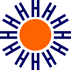 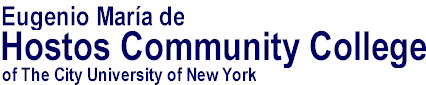 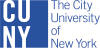 TOPICDISCUSSIONDECISION / ACTIONCall to OrderGreetings from Chair Quorum count was taken. Seven voting members presentMeeting called to order at 1:02PMTOPICDISCUSSIONDECISION / ACTIONAcceptance of AgendaMotion was made to approve agendaThe agenda was approvedAcceptance of November minutesMotion was made to approve minutesThe minutes was approved with the following changes:UD- Universal DesignBeacon Project Meeting with Chief Diversity Officer Lauren Gretina UpdateNo updateFollow up meeting will be scheduled to for accessible walkthroughNext meeting with Chief Diversity Officer furniture and UD will be discussedTOPICDISCUSSIONDECISION / ACTIONCUNY Faculty Diversity Conference 3/29/19The committee discussed submitting a proposal  Jorge Matos and Elys Vasquez –Iscan will meet to write a proposalTOPICDISCUSSIONDECISION / ACTIONHR evacuation plan for staff & faculty with disabilitiesDoes HR have a protocol to identify staff that will need assistance during an emergency. Are staff aware of the protocol?Chief Diversity and Compliance Officer will investigate and give us an updateBeacon Wayfinding Project The Disability Issues Committee discussed idea of implementing a project created by students at The City College of NY. Utilizing a Beacon System students with visual disabilities are able to navigate around campus without obstacles. It was suggested that this Beacon system can be utilized to help locate students with disabilities at Hostos who will need assistance during an emergency evacuation. This will become an agenda item for future meetingsTOPIC DISCUSSION DECISION/ ACTIONMental Health First Aid CertificateOne-day workshop for Mental Health First Aid Certificate Sponsored by Department of Health and Mental HygieneFabian Wander will follow-up Wheelchair Sensor deviceBiao Jiang is involved with project of creating locator device to be placed on wheelchairs to locate/identify wheelchair bound individuals in case of emergency. Will contact IT for assistance.Biao JiangMotion to adjourn meeting Motion to adjourn meeting at 2:04 PM accepted unanimously